АДМИНИСТРАЦИЯБЕЛЯЕВСКОГО РАЙОНА ОРЕНБУРГСКОЙ ОБЛАСТИП О С Т А Н О В Л Е Н И Е________________________________________________________________________________                    с. Беляевка30.05.2017                                                                                                  № 	475-пО внесении изменений в постановление администрации района  от 17.03.2017 № 262-п	1. Внести в постановление администрации района от 17.03.2017 № 262-п «Об утверждении перечня муниципальных услуг, предоставляемых администрацией муниципального образования Беляевский район, в том числе оказываемых в электронном виде» следующие изменения:	а) В приложении №1 в столбце №5 «Срок начала оказания услуги в электронном виде (месяц, год)» слово «июнь 2017 года» заменить на слово «август 2017 года»;	б) В приложении №2 в столбце №5 «Срок начала оказания услуги в электронном виде (месяц, год)» слово «июнь 2017 года» заменить на слова «август 2017 года»;	в) Приложения 1 и 2 читать в новой редакции согласно  приложению 1 и 2 к настоящему постановлению.      	2. Контроль за исполнением настоящего постановления возложить на заместителя главы администрации по экономическому развитию Бакирову И.Э.	3.  Постановление вступает в силу со дня его подписания.Глава района                                                                                               А.А. ДинерПеречень муниципальных услуг, предоставляемых администрацией муниципального образования Беляевский район, в том числе оказываемых в электронном виде с использованием информационной системы "Портал государственных услуг Оренбургской области"Перечень муниципальных услуг, предоставляемых структурными подразделениями администрации муниципального образования Беляевский район, в том числе оказываемых в электронном виде с использованием информационной системы "Портал государственных услуг Оренбургской области"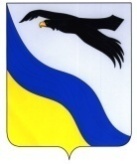 Разослано:Бакировой И.Э., Федотову А.А., Куджанову Г.К., Костенко Р.В., отделу экономического анализа, прогнозирования, развития потребительского рынка, предпринимательства, отделу по муниципальной собственности и земельным вопросам, отделу организационно-правовой работы и информационных технологий, архивному отделу, главному архитектору, главному специалисту-бухгалтеру, ведущему специалисту по жилищным вопросам, отделу образования, опеки и попечительства, отделу по физической культуре и спорту, прокурору, в дело.Приложение №1                                                                                                                                                    к постановлению администрации района  от  30.05.2017    № 475-п  Приложение № 1     к постановлению администрации районаот 17.03.2017 № 262-п № № п/п№ № услуги№ № услугиНаименование отдела администрации и (или) должностного лица, наименование муниципальной услугиНаименование отдела администрации и (или) должностного лица, наименование муниципальной услугиКонечный этап оказания услуги Конечный этап оказания услуги Срок начала оказания услуги в электронном виде (месяц, год)Срок начала оказания услуги в электронном виде (месяц, год)122334455                                                       Главный архитектор                                                       Главный архитектор                                                       Главный архитектор                                                       Главный архитектор                                                       Главный архитектор                                                       Главный архитектор                                                       Главный архитектор                                                       Главный архитектор                                                       Главный архитектор1111Выдача разрешений на строительствоВыдача разрешений на строительство55август 2017 годаавгуст 2017 года2222Выдача разрешений на ввод объектов в эксплуатациюВыдача разрешений на ввод объектов в эксплуатацию55август 2017 годаавгуст 2017 года3333Выдача градостроительного плана земельного участкаВыдача градостроительного плана земельного участка55август 2017 годаавгуст 2017 года4444Прием заявлений и выдача документов о согласовании переустройства и (или) перепланировки жилого помещенияПрием заявлений и выдача документов о согласовании переустройства и (или) перепланировки жилого помещения55август 2017 годаавгуст 2017 года5555Прием документов и выдача уведомлений о переводе или об отказе в переводе жилого помещения в нежилое помещение или нежилого помещения в жилое помещениеПрием документов и выдача уведомлений о переводе или об отказе в переводе жилого помещения в нежилое помещение или нежилого помещения в жилое помещение55август 2017 годаавгуст 2017 года6666Выдача разрешения на строительство в случае, если строительство объекта капитального строительства планируется осуществить на территориях двух и более поселений в границах муниципального района, и в случае реконструкции объекта капитального строительства, расположенного на территориях двух и более поселенийВыдача разрешения на строительство в случае, если строительство объекта капитального строительства планируется осуществить на территориях двух и более поселений в границах муниципального района, и в случае реконструкции объекта капитального строительства, расположенного на территориях двух и более поселений55август 2017 годаавгуст 2017 года7767Утверждение подготовленной на  основании документов территориального планирования документации по планировке территорииУтверждение подготовленной на  основании документов территориального планирования документации по планировке территории55август 2017 годаавгуст 2017 года7888Выдача разрешения на установку и эксплуатацию рекламной конструкцииВыдача разрешения на установку и эксплуатацию рекламной конструкции55август 2017 годаавгуст 2017 года                               Главный специалист-бухгалтер                                Главный специалист-бухгалтер                                Главный специалист-бухгалтер                                Главный специалист-бухгалтер                                Главный специалист-бухгалтер                                Главный специалист-бухгалтер                                Главный специалист-бухгалтер                                Главный специалист-бухгалтер                                Главный специалист-бухгалтер 9911Установление, прекращение, приостановление, возобновление, расчет, перерасчет и выплата пенсии за выслугу лет гражданам, замещавшим муниципальные должности Установление, прекращение, приостановление, возобновление, расчет, перерасчет и выплата пенсии за выслугу лет гражданам, замещавшим муниципальные должности 55август 2017 годаавгуст 2017 года              Отдел по муниципальной собственности и земельным вопросам              Отдел по муниципальной собственности и земельным вопросам              Отдел по муниципальной собственности и земельным вопросам              Отдел по муниципальной собственности и земельным вопросам              Отдел по муниципальной собственности и земельным вопросам              Отдел по муниципальной собственности и земельным вопросам              Отдел по муниципальной собственности и земельным вопросам              Отдел по муниципальной собственности и земельным вопросам              Отдел по муниципальной собственности и земельным вопросам11011Предоставление информации об объектах недвижимого имущества, находящихся в муниципальной собственности и предназначенных для сдачи в арендуПредоставление информации об объектах недвижимого имущества, находящихся в муниципальной собственности и предназначенных для сдачи в аренду55август 2017 годаавгуст 2017 года11122Выдача выписок из Реестра муниципального имущества Оренбургской областиВыдача выписок из Реестра муниципального имущества Оренбургской области55август 2017 годаавгуст 2017 года11233Предоставление в собственность, постоянное (бессрочное) пользование, в безвозмездное пользование, аренду земельных участков, находящихся в собственности муниципального образования, и земельных участков из состава земель, государственная собственность на которые не разграничена, юридическим лицам и гражданамПредоставление в собственность, постоянное (бессрочное) пользование, в безвозмездное пользование, аренду земельных участков, находящихся в собственности муниципального образования, и земельных участков из состава земель, государственная собственность на которые не разграничена, юридическим лицам и гражданам55август 2017 годаавгуст 2017 года11344Оформление документов на передачу квартир в собственность граждан (приватизация жилья) по многоквартирным и одноквартирным домамОформление документов на передачу квартир в собственность граждан (приватизация жилья) по многоквартирным и одноквартирным домам55август 2017 годаавгуст 2017 года                   Ведущий специалист по жилищным вопросам                   Ведущий специалист по жилищным вопросам                   Ведущий специалист по жилищным вопросам                   Ведущий специалист по жилищным вопросам                   Ведущий специалист по жилищным вопросам                   Ведущий специалист по жилищным вопросам                   Ведущий специалист по жилищным вопросам                   Ведущий специалист по жилищным вопросам                   Ведущий специалист по жилищным вопросам21411Постановка на учет молодых семей для участия в подпрограмме "Обеспечение жильем молодых семей в Оренбургской области на 2014 - 2020 годы" государственной программы "Стимулирование развития жилищного строительства в Оренбургской области в 2014 - 2020 годах"Постановка на учет молодых семей для участия в подпрограмме "Обеспечение жильем молодых семей в Оренбургской области на 2014 - 2020 годы" государственной программы "Стимулирование развития жилищного строительства в Оренбургской области в 2014 - 2020 годах"55август 2017 годаавгуст 2017 года                                     Архивный отдел                                     Архивный отдел                                     Архивный отдел                                     Архивный отдел                                     Архивный отдел                                     Архивный отдел                                     Архивный отдел                                     Архивный отдел                                     Архивный отдел11511Выдача копий архивных документовВыдача копий архивных документов55август 2017 годаавгуст 2017 года11622Организация хранения документов Архивного фонда Российской Федерации и других архивных документовОрганизация хранения документов Архивного фонда Российской Федерации и других архивных документов55август 2017 годаавгуст 2017 года11733Предоставление информации из документов архивного фонда муниципального образованияПредоставление информации из документов архивного фонда муниципального образования55август 2017 годаавгуст 2017 годаПриложение №2                                                                                                                                                    к постановлению администрации района  от  30.05.2017  № 475-п   Приложение № 2     к постановлению администрации районаот 17.03.2017 № 262-п                                                                                                                                                                                                                                                                                  № № п/п№ № услугиНаименование структурного подразделения,наименование муниципальной услуги, Конечный этап оказания услуги Срок начала оказания услуги в электронном виде (месяц, год)Отдел образования, опеки и попечительства администрации МО Беляевский районОтдел образования, опеки и попечительства администрации МО Беляевский районОтдел образования, опеки и попечительства администрации МО Беляевский районОтдел образования, опеки и попечительства администрации МО Беляевский районОтдел образования, опеки и попечительства администрации МО Беляевский район1111Зачисление детей в общеобразовательные учреждения субъектов Российской Федерации или муниципальные общеобразовательные учреждения5август 2017 года1222Прием заявлений, постановка на учет и зачисление детей в образовательные учреждения, реализующие основную образовательную программу дошкольного образования (детские сады)5август 2017 годаКомитет по физической культуре, спорту, туризму и молодежной политике администрации МО Беляевский районКомитет по физической культуре, спорту, туризму и молодежной политике администрации МО Беляевский районКомитет по физической культуре, спорту, туризму и молодежной политике администрации МО Беляевский районКомитет по физической культуре, спорту, туризму и молодежной политике администрации МО Беляевский районКомитет по физической культуре, спорту, туризму и молодежной политике администрации МО Беляевский район3311Предоставление услуги по организации и участию обучающихся и воспитанников в спортивно-массовых мероприятиях5август 2017 года